Oakland Undercurrent Swim Team Grant UpdateOakland Community Pools Project was able to use its grant money to provide low-cost swim lessons and swim team memberships to 15 families.  This covered 35 of our swimmers. Our team is very racially diverse. The makeup of the swim team is 35% Asian, 25% African-American, 25% Hispanic and 15% White.  These families were able to have swimmers swim in meets that our team attended.    This helped with retention of swimmers and numbers of swimmers in swim school.  The camaraderie and fun the swimmers experienced when they participated in the meet helped the swimmers set goals and work towards improving their swimming.  Many of their siblings who attended swim school were impressed and have been working hard to join the team.  The money from the Pacific swimming grant helps us to retain swimmers whose families otherwise wouldn’t be able to afford swimming.  Since younger siblings can see their older swimmers in meets and understand what fun they can have once they complete swim school, we are able to recruit the younger siblings to continue on to the swim team.  We plan to market our program to more Oakland elementary schools and Head Start programs to build our base and expand our swim team.Head CoachRolandas Gimbutis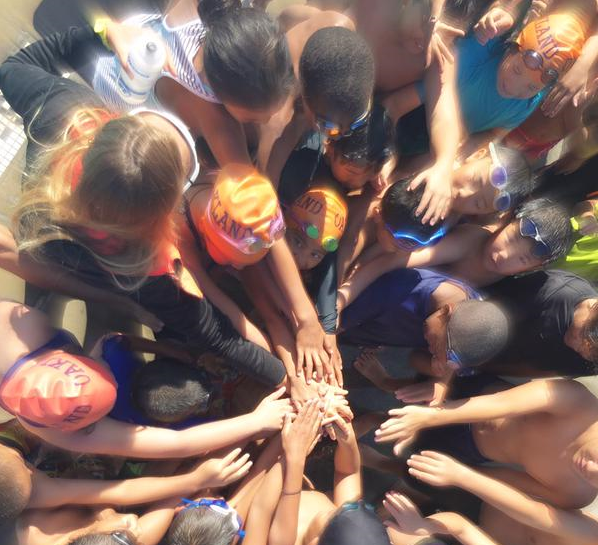 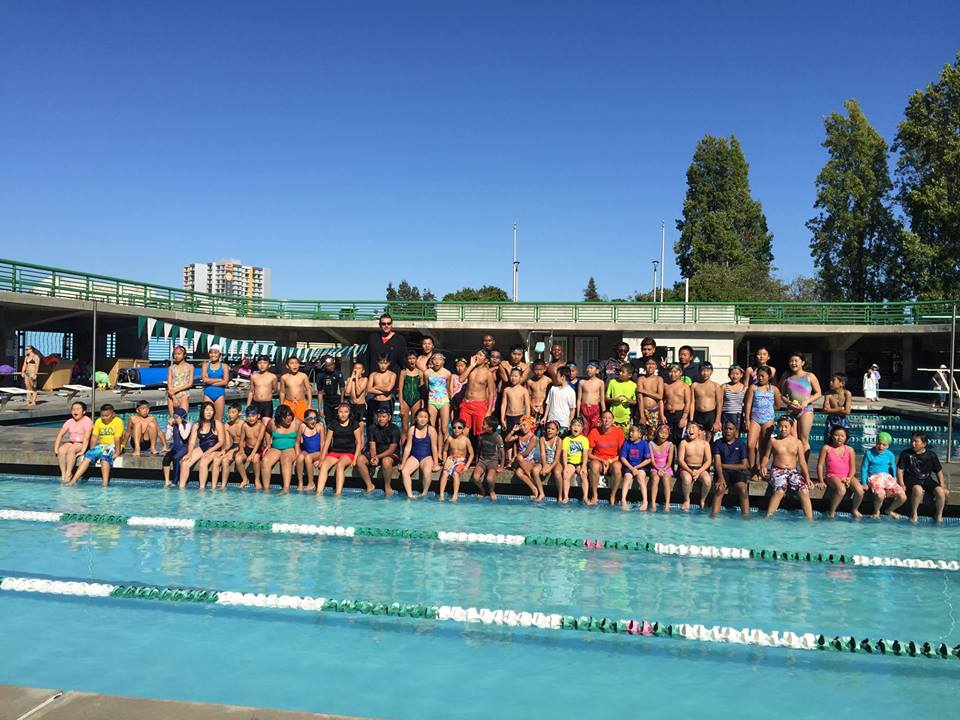 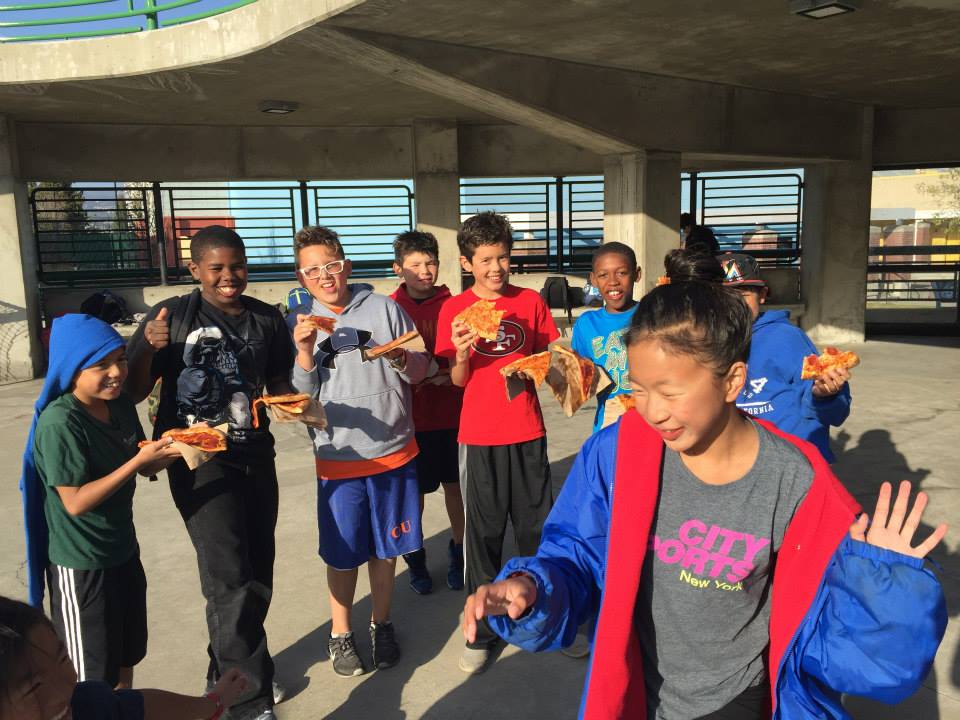 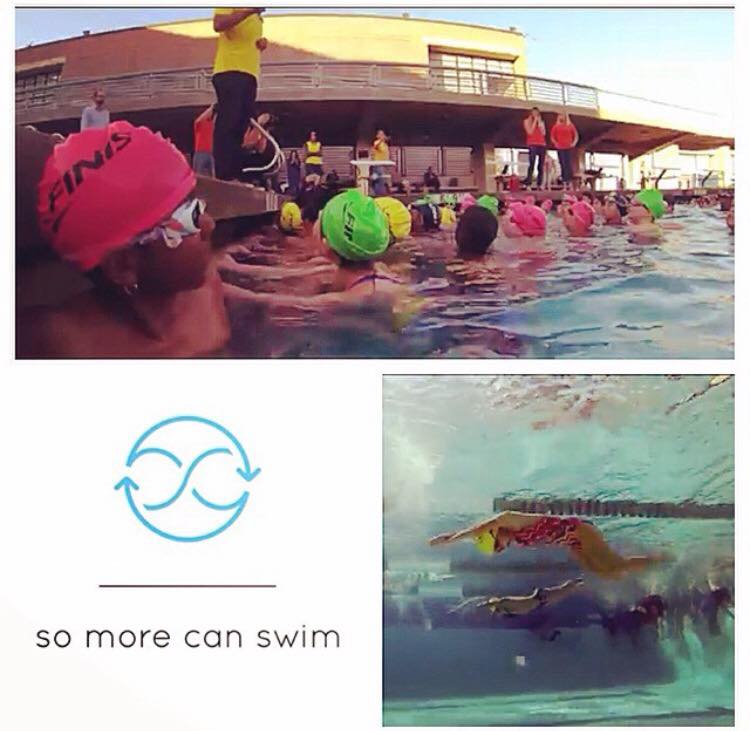 